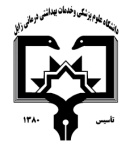 دانشگاه علوم پزشکی و خدمات بهداشتی و درمانی زابلمعاونت آموزشیمرکز مطالعات و توسعه آموزش علوم پزشکی دانشگاه علوم پزشکیفرم طرح درس روزانه*موارد مدنظر ارزشیابی:حضور فعال در کلاس           سئوالات کلاسی              امتحان میان ترم                  پروژه درسی           کنفرانس – ترجمه            فعالیت علمی و گزارش کار          امتحان پایان نیمسال                سایر*منابع درسی مورد استفاده : ک پارک. جلد 2درسنامه طب پیشگیری و پزشکی اجتماعی. ترجمه رفائی شیرپاک خسرو. آخرین چاپ ، انتشارات ایلیا،.محسنی منوچهر. مبانی آموزش بهداشت.چاپ سوم، انتشارات طهوری، 1382.صفاری محسن، شجاعی زاده داوود. اصول و مبانی آموزش بهداشت و ارتقاء سلامت. چاپ اول، انتشارات سمات.1387 .حاتمی حسین و همکاران. درسنامه جامع بهداشت عمومی، جلد1، آخرین چاپ.*هدف کلی درس :آشنایی کلی با تعاریف، دامنه و اصول خدمات بهداشتی، جایگاه و انواع خدمات بهداشتی در نظام های عرضه بهداشتی درمانیدانشکده: بهداشت                                                                                نام مدرس:آزاده حیدری                                 رتبه علمی: مربینام درس: اصول و کلیات خدمات بهداشتی                  کد درس: 14             نوع درس(تئوری /عملی):تئوری                 تعداد واحد : 2                          میزان ساعت : 34 رشته تحصیلی فراگیران: بهداشت عمومی                          مقطع تحصیلی فراگیران :  کارشناسی پیوسته                                         نیمسال ارائه درس: اول 1397 شماره جلسهاهداف اختصاصی (رئوس مطالب همان جلسه)اهداف ویژه رفتاری همان جلسه(دانشجو پس از ارائه درس قادر خواهد بود)حیطه ایجاد تغییرات پس از آموزش          ( شناختی،روان حرکتی،عاطفی) روش های یاددهی-یادگیریمواد و وسایل آموزشی تکالیف دانشجو 1معرفی درس و بیان کلیاتی در زمینه درس و بیان تاریخچه شکل گیری بهداشتتاریخچه شکل گیری بهداشت را بیان کنندبهداشت را تعریف کنندتعریف بهداشت فردی و عمومی را بداندشناختی سطح اول و دومسخنرانی و بحث  ، پرسش و پاسخپروژکتور، ماژیک و تختهحضور در کلاس2آشنایی با تعاریف مختلف، طیف، عوامل تعیین کننده و شاخص های اندازه گیری سلامتیسلامتی را از دیدگاه WHOتعریف نمایدایراداتی که به تعریف سلامت وارد است را بیان نمایدطیف سلامت و بیماری را رسم نموده و شرح دهدابعاد سلامتی را نام برده و هر کدام را توضیح دهدشناختی سطح اول و دوم، روانی عملکردیسخنرانی و بحث  ، پرسش و پاسخپروژکتور، ماژیک و تختهمطالعه و شرکت در بحث، پرسش شفاهی3ادامه آشنایی با تعاریف مختلف، طیف، عوامل تعیین کننده و شاخص های اندازه گیری سلامتیتعیین کننده های سلامت را نام برده و توضیح دهدشاخص های اندازه گیری سلامتی را بشناسد و قادر به اندازه گیری آنها باشدشناختی سطح اول و دوم، روانی عملکردیسخنرانی و بحث  ، پرسش و پاسخپروژکتور، ماژیک و تختهمطالعه و شرکت در بحث،  پرسش شفاهی4آشنایی با مفهوم، مراحل ، عوامل ایجادکننده و طیف بیماری و مفهوم مبارزه با بیماریبیماری را از دیگاههای مختلف تعریف نمایدطیف سلامتی و بیماری رسم نموده و شرح دهدمراحل سیر بیماری را رسم نموده و هر مرحله را شرح دهدشاخص های مربوط به ابتلا و مرگ و میر را بداند و قادر به محاسبه آنها باشدشناختی سطح اول و دوم، روانی عملکردیسخنرانی و بحث  ، پرسش و پاسخپروژکتور، ماژیک و تختهکوئیز، مطالعه و شرکت در بحث5آشنایی با سطوح پیشگیریسطوح پیشگیری را نام برده و هرکدام را جداگانه توضیح داده و قادر به ذکر مثال و اهداف آنها باشد:پیشگیری مقدماتیپیشگیری اولیهپیشگیری ثانویهپیشگیری ثالثیهشناختی سطح اول و دومسخنرانی و بحث  ، پرسش و پاسخپروژکتور، ماژیک و تختهمطالعه و شرکت در بحث،  پرسش شفاهی6آشنایی با مراقبتهای بهداشتی اولیه و نظام عرضه خدمات بهداشتی در ایران تاریخچه تشکیلWHO را شرح دهدنشست آلماتا را توضیح دهدبهداشت برای همه تا سال 2000 را تشریح نمایدPHC را تعریف و اجزای آن را نام ببرداصول PHC را تعریف نمایدشناختی سطح اول و دومسخنرانی و بحث ، پرسش و پاسخپروژکتور، ماژیک و تختهمطالعه و شرکت در بحث،  پرسش شفاهی7ادامه آشنایی با مراقبتهای بهداشتی اولیه و نظام عرضه خدمات بهداشتی در ایرانآموزش بهداشت را تعریف نمایددامنه و قلمرو موضوعات آموزش بهداشت را بداندنشست اوتاوا و هدف از تشکیل این نشست را توضیح دهندارتقاء سلامت را تعریف نمایدنقش آموزش بهداشت در ارتقاء سلامت را بیان نمایدشناختی سطح اول و دومسخنرانی و بحث ، پرسش و پاسخپروژکتور، ماژیک و تختهمطالعه و شرکت در بحث،  پرسش شفاهی8ادامه آشنایی با مراقبتهای بهداشتی اولیه و نظام عرضه خدمات بهداشتی در ایرانبهداشت مادرو کودک و مراقبتهایی که برای این گروه انجام می شود را بداندبهداشت نوجوانان و دوران بلوغ را تشریح نمایدبهداشت ازدواج و مشاوره قبل از ازدواج را توضیح دهندشناختی سطح اول و دومسخنرانی و بحث  ، پرسش و پاسخپروژکتور، ماژیک و تختهمیان ترم، مطالعه و شرکت در بحث9ادامه آشنایی با مراقبتهای بهداشتی اولیه و نظام عرضه خدمات بهداشتی در ایرانبهداشت دهان و دندان و عوامل مربوط به آن را توضیح دهدبهداشت سالمندان و اقدامات و خدماتی که در سیستم برای آنها انجام میشود را توضیح دهندکلیات بهداشت محیط و عوامل و اقدامات مربوط به آن را توضیح دهندشناختی سطح اول و دومسخنرانی و بحث ، پرسش و پاسخپروژکتور، ماژیک و تختهمطالعه و شرکت در بحث،  پرسش شفاهی10ادامه آشنایی با مراقبتهای بهداشتی اولیه و نظام عرضه خدمات بهداشتی در ایراننظام عرضه خدمات بهداشتی درمانی در ایران را به طور کامل از بالاترین سطح تا پایین ترین سطح ترسیم نموده و وظایف هر واحد و سطح را به طور کامل تشریح نمایدشناختی سطح اول و دوم، روانی عملکردیسخنرانی و بحث  ، پرسش و پاسخپروژکتور، ماژیک و تختهپرسش شفاهی ، مطالعه و شرکت در بحث11آشنایی با نظام ها و سیستم های ارائه خدمات بهداشتی در دنیا و ایرانانواع سیستم های ارائه خدمات بهداشتی در دنیا را نام برده و توضیح دهدنوع سیستم ارائه خدمات بهداشتی درمانی در ایران را تشخیص دهدشناختی سطح اول و دوم، روانی عملکردیسخنرانی و بحث  ، پرسش و پاسخپروژکتور، ماژیک و تختهکوئیز، مطالعه و شرکت در بحث12آشنایی با سازمان های بین المللی ارائه خدمات بهداشتی درمانی در دنیاسازمان هایی که بطور مستقیم در توسعه سلامت نقش دارند را نام ببردسازمان هایی که بطور غیرمستقیم در توسعه سلامت نقش دارند را نام ببردنقش های و وظایف WHO را تشریح نمایدمناطق6 گانه WHO را با مرکز هر منطقه نام ببردبداند که ایران جزو کدام منطقه WHO  می باشدشناختی سطح اول و دومسخنرانی و بحث  ، پرسش و پاسخپروژکتور، ماژیک و تختهپرسش شفاهی، مطالعه و شرکت در بحث13ادامه آشنایی با سازمان های بین المللی ارائه خدمات بهداشتی درمانی در دنیانقش ها و وظایف یونیسف را نام ببردنقش ها و وظایف صندوق جمعیت ملل متحد را نام ببردوظایف و مسئولیتهای یونسکو را نام ببردشناختی سطح اول و دومسخنرانی و بحث ، پرسش و پاسخپروژکتور، ماژیک و تختهپرسش شفاهی، مطالعه و شرکت در بحث14ادامه آشنایی با سازمان های بین المللی ارائه خدمات بهداشتی درمانی در دنیاوظایف و مسئولیت های اداره کمیساریای عالی ملل متحد را تشریح نمایدوظایف و برنامه های محیط زیست ملل متحد را بر شمردوظایف و مسئولیت های سازمان بین المللی کار و کارگر را تشریح نمایدشناختی سطح اول و دومسخنرانی و بحث ، پرسش و پاسخپروژکتور، ماژیک و تختهکوئیز، مطالعه و شرکت در بحث15ادامه آشنایی با سازمان های بین المللی ارائه خدمات بهداشتی درمانی در دنیاوظایف و مسئولیت های سازمان غذا و کشاورزی را تشریح نمایدوظایف و مسئولیت های صلیب سرخ را تشریح نمایدشناختی سطح اول و دومسخنرانی و بحث ، پرسش و پاسخپروژکتور، ماژیک و تختهپرسش شفاهی، مطالعه و شرکت در بحث16آشنایی با مشکلات بهداشتی درمانی ایران بر حسب نوع منطقهمشکلات بهداشتی درمانی بسته به نوع مناطق ایران را بشناسداولویتهای بهداشتی درمانی در ایران را تشریح نمایدشناختی سطح اول و دومسخنرانی و بحث ، پرسش و پاسخپروژکتور، ماژیک و تختهکوییز، مطالعه و شرکت در بحث17امتحان پایان ترم شرکت در جلسه امتحان پایان ترم